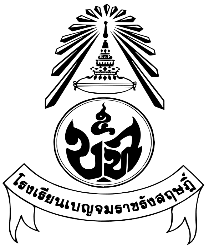 บันทึกข้อตกลงความร่วมมือ		โรงเรียนเบญจมราชรังสฤษฎิ์ กับ.......................................... รองผู้อำนวยการโรงเรียนเบญจมราชรังสฤษฎิ์ข้อตกลงความร่วมมือฉบับนี้จัดทำขึ้นร่วมกัน  ระหว่าง โรงเรียนเบญจมราชรังสฤษฎิ์ กับ…….……….……………….…………….……..
รองผู้อำนวยการโรงเรียนเบญจมราชรังสฤษฎิ์	ทั้งสองฝ่ายมีข้อตกลง เพื่อความร่วมมือทางด้านการบริหารงานบุคคล  โดยมีเจตนารมณ์  และรายละเอียดดังนี้ข้อ ๑ วัตถุประสงค์	๑.๑ เพื่อปฏิบัติตามหนังสือของ กคศ.ว๒๐/๒๕๖๑ หลักเกณฑ์และวิธีการประเมินผลการปฏิบัติงานของข้าราชการครูและบุคลากรทางการศึกษา เป็นไปโดย โปร่งใส เป็นธรรมและตรวจสอบได้ 	๑.๒ เพื่อให้ผู้บังคับบัญชาประเมินผลการปฏิบัติงานของข้าราชการครูและบุคลากรทางการศึกษา โดยยึดหลักการปฏิบัติตนที่เหมาะสมและปฏิบัติราชการได้อย่างมีประสิทธิภาพและเกิดประสิทธิผล 	๑.๓ การประเมินผลการปฏิบัติงานตามหลักเกณฑ์และวิธีการนี้ มีวัตถุประสงค์เพื่อให้ผู้บังคับบัญชาใช้ในการปรับปรุงประสิทธิภาพและประสิทธิผลการปฏิบัติงาน โดยนำผลการประเมินไปใช้เป็นข้อมูลประกอบการพิจารณาในเรื่องต่างๆ ดังนี้		๑.๓.๑  การเลื่อนขั้นเงินเดือน และค่าตอบแทนอื่น ๆ		๑.๓.๒  การพัฒนา เสริมสร้าง ประสิทธิภาพและประสิทธิผลการปฏิบัติงาน		๑.๓.๓  การให้รางวัลจูงใจ		๑.๓.๔  การให้ออกจากราชการ		๑.๓.๕  การบริหารงานบุคคลเรื่องอื่น ๆข้อ ๒ แนวทางการดำเนินงานและความร่วมมือ	๒.๑ ข้าพเจ้า ยินดีให้ความร่วมมือกับโรงเรียนเบญจมราชรังสฤษฎิ์ ในการรับการประเมินผลการปฏิบัติงานและประเมินตนเอง ปีละ ๒ ครั้ง ตามปีงบประมาณ ดังนี้	ครั้งที่  ๑  ประเมินผลการปฏิบัติงาน ระหว่างวันที่ ๑ ตุลาคม  ถึง ๓๑ มีนาคม ของปีถัดไป	ครั้งที่  ๒  ประเมินผลการปฏิบัติงาน ระหว่างวันที่ ๑ เมษายน  ถึง ๓๐  กันยายน ของปีเดียวกัน	๒.๒ ข้าพเจ้า ยินดีให้ความร่วมมือกับโรงเรียนเบญจมราชรังสฤษฎิ์ ในการจัดเตรียมแฟ้มเอกสารหลักฐาน และอื่น ๆ 
ตามองค์ประกอบการประเมินผลการปฏิบัติงาน ซึ่งมี ๒ ตอน คะแนน ๑๐๐ คะแนน เพื่อให้คณะกรรมการได้ประเมิน ดังนี้	ตอนที่ ๑ การประเมินประสิทธิภาพและประสิทธิผลการปฏิบัติงาน (๗๐ คะแนน)	๑. ด้านการกำหนดนโยบายการบริหารจัดการสถานศึกษา๑.๑  จัดระบบการประกันคุณภาพ และนำผลการประเมินไปใช้พัฒนาคุณภาพสถานศึกษา๑.๒  กำหนดวิสัยทัศน์  พันธกิจ  นโยบาย  และแผนกลยุทธ์๑.๓  สร้างความสัมพันธ์และการมีส่วนร่วมของครูบุคลากรในสถานศึกษา  ผู้ปกครอง  ชุมชน และสังคม	๒.  ด้านการบริหารจัดการเรียนรู้๒.๑  บริหารการพัฒนาหลักสูตร๒.๒  บริหารจัดการกระบวนการเรียนรู้๒.๓  จัดระบบและนิเทศการจัดการเรียนรู้๒.๔  จัดระบบและประเมินผลการเรียนรู้ของผู้เรียน๒.๕  บริหารจัดการเทคโนโลยีสารสนเทศเพื่อการเรียนรู้  - ๒ -	๓. ด้านการบริหารจัดการงานทั่วไปของสถานศึกษา		๓.๑ บริหารจัดการงบประมาณ การเงิน และสินทรัพย์		๓.๒ บริหารและพัฒนาทรัพยากรบุคคล		๓.๓  บริหารจัดการอาคารสถานที่ สภาพแวดล้อมและบรรยากาศให้เอื้อต่อการเรียนรู้		๓.๔  บริหารกิจการนักเรียนและจัดระบบดูแลช่วยเหลือผู้เรียน	๔.  ด้านการพัฒนาตนเองและพัฒนาวิชาชีพ		๔.๑  วางแผนและพัฒนาตนเองด้านความรู้ และคุณลักษณะบุคคลสำหรับผู้ดำรงตำแหน่งผู้บริหารสถานศึกษา		๔.๒  ส่งเสริมและพัฒนาผู้อื่นด้านความรู้  ทักษะ คุณธรรมจริยธรรม และจรรยาบรรณวิชาชีพ		๔.๓  เป็นผู้นำในการเรียนรู้ทางวิชาชีพ	๕.  งานอื่นๆ ที่ได้รับมอบหมาย(จุดเน้นในการพัฒนาคุณภาพ) 		๕.๑  การส่งเสริมการเรียนรู้ศตวรรษที่ ๒๑		๕.๒  ความร่วมมือในการปฏิบัติงานและพัฒนาการศึกษาตอนที่ ๒ การประเมินการปฏิบัติตนในการรักษาวินัย คุณธรรม จริยธรรม และจรรยาบรรณวิชาชีพ (๓๐ คะแนน)มีความชื่อสัตย์ สุจริต รักษาประโยชน์ส่วนรวม ไม่อาศัยหรือยินยอมให้ผู้อื่นใช้อำนาจและหน้าที่ของตน เพื่อแสวงหาประโยชน์การปฏิบัติตามระเบียบ กฎหมาย นโยบาย และคำสั่งของผู้บังคับบัญชามีความวิริยะ อุตสาหะ ตรงต่อเวลา และอุทิศเวลาให้แก่ทางราชการการมีจิตสำนึกที่ดี มุ่งบริการต่อกลุ่มเป้าหมายผู้รับบริการโดยไม่เลือกปฏิบัติการรักษาคุณภาพตามมาตรฐานวิชาชีพและจรรยาบรรณวิชาชีพการรักษาภาพลักษณ์และความสามัคคีในองค์กร ชุมชนและสังคม	หากฝ่ายใดฝ่ายหนึ่ง หรือทั้งสองฝ่ายประสงค์จะแก้ไขเปลี่ยนแปลงรายละเอียดบันทึกข้อตกลงความร่วมมือนี้ ให้แจ้ง
อีกฝ่ายหนึ่งทราบล่วงหน้า และเมื่อทั้งสองฝ่ายพิจารณาข้อตกลงเห็นชอบในการแก้ไขเปลี่ยนแปลงบันทึกข้อตกลงความร่วมมือแล้วให้จัดทำบันทึกเพิ่มเติมเป็นลายลักษณ์อักษร และให้มีผลบังคับใช้ นับตั้งแต่วันที่ทั้งสองฝ่ายได้ลงนามในบันทึกข้อตกลงเพิ่มเติมนั้น	กรณีฝ่ายใด ฝ่ายหนึ่ง ประสงค์จะยกเลิกบันทึกข้อตกลงความร่วมมือนี้ ให้แจ้งอีกฝ่ายหนึ่งทราบเป็นลายลักษณ์อักษรล่วงหน้า เพื่อให้อีกฝ่ายหนึ่งพิจารณา โดยให้มีผลเมื่อทั้งสองฝ่ายพิจารณาเห็นชอบเป็นลายลักษณ์อักษรในการยกเลิก                     ในการบันทึกข้อตกลงความร่วมมือข้อ ๓ การลงนามความร่วมมือ	เพื่อแสดงถึงเจตนารมณ์และความตั้งใจจริง ในการดำเนินการตามบันทึกข้อตกลงความร่วมมือครั้งนี้  ทั้งสองฝ่ายจึงได้
ลงนามร่วมกันไว้เป็นหลักฐานในวันที่.........เดือน.......................พ.ศ. ............. ณ ห้องประชุม ชั้น ๒ อาคารสมเด็จพระนางเจ้า ฯ
โรงเรียนเบญจมราชรังสฤษฎิ์ข้อ ๔ การลงนามเพื่อรับการประเมิน	  ครั้งที่ ๑ (๑ เมษายน ๒๕๖๒)  รอบการปฏิบัติงาน ๑ ตุลาคม ๒๕๖๑  ถึง ๓๑ มีนาคม  ๒๕๖๒	  ครั้งที่ ๒ (๑ ตุลาคม  ๒๕๖๒)  รอบการปฏิบัติงาน ๑ เมษายน ๒๕๖๒ ถึง ๓๐ กันยายน ๒๕๖๒ลงชื่อ......................................................ผู้รับการประเมิน	ลงชื่อ........................................................... ผู้บังคับบัญชา      (......................................................)	   	                        (นายวีระชัย  ตนานนท์ชัย)ตำแหน่ง รองผู้อำนวยการโรงเรียนฝ่าย...........................	          ตำแหน่ง ผู้อำนวยการโรงเรียนเบญจมราชรังสฤษฎิ์